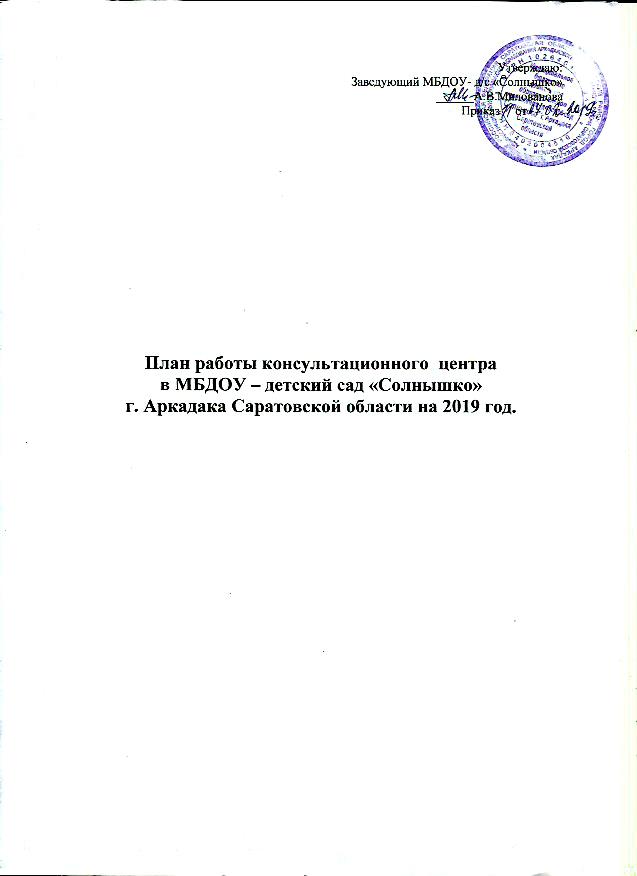 План работы консультационного  центрав МБДОУ – детский сад «Солнышко»г. Аркадака Саратовской области на 2019 год.МесяцНаименование мероприятияОтветственныеянварьВыявление и приглашение вконсультативный пункт семей, воспитывающих детей дошкольного возраста на дому.Заведующий ДОУ Милованова А.В. Воспитатели.январьКонсультация «Что должен уметь ребенок, который идет в детский сад».Старший воспитатель Пивоварова Е.П.февральЛекция «Формирование здорового образа жизни у детей раннего и дошкольного возраста».Медсестра Солуянова И.В.февральБеседа «Значение режима дня, закаливание». Медсестра Солуянова И.В.февральВыставка игр по развитию мелкой моторики рук «Чтобы четко говорить, надо с пальцами дружить!»Старший воспитатель Пивоварова Е.П.мартКонсультация «Как воспитывать ребенка без криков и наказаний».Педагог-психолог Маркова С.В.мартСеминар «Давайте поиграем» «Игра – основное средство развития ребенка».  Педагог-психолог Маркова С.В.апрельКонсультация  «Личная гигиена ребенка - важное условие здоровья» Медсестра Солуянова И.В.апрельТренинг «Движение ради здоровья».Старший воспитатель Пивоварова Е.П.майКонсультация «Математика для дошкольников. Развитие математической деятельности дошкольников посредством развивающих игр».Старший воспитатель Пивоварова Е.П.майКруглый стол «Готов ли ребенок к поступлению в детский сад? И как его подготовить».Педагог-психолог Маркова С.В.июньКонсультация «Игры с мячом – полезно и весело».Старший воспитатель Пивоварова Е.П.июньРекомендации «Организация активного отдыха летом».Старший воспитатель Пивоварова Е.П.июльВыставка «Здоровье ребенка в наших руках».Медсестра Солуянова И.В.июльРекомендации «Отдыхайте правильно».Старший воспитатель Пивоварова Е.П.августКонсультация «Секреты здорового питания».  Медсестра Солуянова И.В.августМастер - класс «Ум на кончиках пальцев». Нетрадиционное рисование.Старший воспитатель Пивоварова Е.П.сентябрьКонсультация «Как пополнить словарный запас у детей?»Старший воспитатель Пивоварова Е.П.сентябрьЛекция «Возрастные кризисы (3-х лет, 7-ми лет): особенности их протекания и условия воспитания, ориентированные на успешное преодоление кризисов».Педагог-психолог Маркова С.В.ОктябрьРекомендации  «Прививаем детям здоровый образ жизни». Медсестра Солуянова И.В.ОктябрьБеседа «Роль семьи в физическом воспитании и развитии ребенка раннего  возраста».Старший воспитатель Пивоварова Е.П.ноябрьМастер-класс «Вместе весело дышать!» Музыкальный руководительМалюгина Н.А.ноябрьБеседа «Как прививать культурно-гигиенические навыки детям».Медсестра Солуянова И.В.декабрьБеседа «Утренняя гимнастика – бодрость на весь день».Музыкальный руководительМалюгина Н.А.декабрьВыставка методической литературы по теме: «Развиваем речь».Старший воспитатель Пивоварова Е.П.В течение годаПроведение диагностического обследования детей по запросу:- музыкальные способности;- познавательная сфера;- речевое развитие.Старший воспитательмузыкальный руководитель, педагог-психолог.В течение годаПроведение коррекционно-развивающей работы с детьми по направлениям :- музыкальные способности;- познавательная сфера;- коррекция речи.Музыкальный руководитель, педагог-психолог.ЕжемесячноИндивидуальное консультирование. Индивидуальная работа специалистов ДОУ с детьми.Все специалисты.